Travail à faireAprès avoir lu le document, répondez aux questions suivantes.Qu’est-ce qu’un consentement explicite ?Pourquoi, lors d’un achat en magasin, un consentement implicite est-il admis ?Citez des cas ou une personne n’a pas la capacité de contracterCitez des cas d’objets illicites, de causes illicitesQuelle est l’utilité de fixer des dates de validité du contrat ?Citez des conditions de limitation de responsabilité ou de garantiePourquoi préciser les modalités de livraison ?Pourquoi préciser les clauses pénales applicables en cas d’annulation de contrat ou de litige.Doc. 1  Conditions de validité d’un contratLes contrats commerciaux sont des actes juridiques qui engagent les parties. Ils doivent être rédigés avec rigueur et contrôlés avant toute signature.Conditions de validité : pour être valable, un contrat doit réunir les conditions suivantes.un consentement explicite des deux parties. L'écrit n’est pas obligatoire mais conseillé pour les contrats entre professionnel (BtoB). Le contrat avec particulier (BtoC) peut être implicite (exemple : le passage en caisse est une acceptation implicite des conditions de vente du magasin). Attention : le silence ne vaut pas acceptation et le consentement doit être libre (sans violence) et éclairé (sans tromperie).Une capacité à contracter des deux parties.Un objet identifié et licite (conforme à l'ordre public et aux bonnes mœurs). Il existe 3 obligations découlant de l’objet : obligation de transférer la propriété d’un bien (vente), obligation de faire (service) ou obligation de ne pas faire (clause de non concurrence). Ces obligations peuvent être de moyen ou de résultat.Une cause : c’est la raison pour laquelle le contrat est signé. Elle doit être également licite. Dans un contrat de vente, le vendeur s’engage à remettre l’objet et l'acheteur à verser le prix d’achat, en échange du transfert de propriété.Les clauses d'un contrat commercial dépendent de la nature du contrat et concerne :l'objet du contrat,les dates de validité,les conditions de renouvellement,les prix et modalités de révision,les conditions de règlement,la limitation de responsabilité,les garanties contractuelles,…Les conditions de venteElles récapitulent les droits, les obligations et les conditions particulières attachés au contrat :les modalités de paiement : délais de paiement, dépôts de garantie, arrhes et acomptes ;les modalités de livraison : délais, lieu, etc. ;les pénalités de retard ;les clauses pénales applicables en cas d'annulation de contrat ou de litige ;les limites de responsabilité professionnelle en cas de défaut, de retard d'exécution, de vol, d’échanges et de remboursement, les garanties commerciales, etc. ;les conditions de renouvellement du contrat.Réponses Que signifie un consentement explicite ?Pourquoi lors d’un achat en magasin un consentement implicite est admis ?Citez des cas ou une personne n’a pas la capacité à contracter.Citez des cas d’objets illicites, de causes illicites.Quelle est l’utilité de fixer des dates de validité du contrat ?Citez des conditions de limitation de responsabilité ou de garantie.Pourquoi préciser les modalités de livraison ?Pourquoi préciser les clauses pénales applicables en cas d’annulation de contrat ?Réflexion 1 - Identifier les conditions générales de validité d’un contratRéflexion 1 - Identifier les conditions générales de validité d’un contratRéflexion 1 - Identifier les conditions générales de validité d’un contratDurée : 20’ou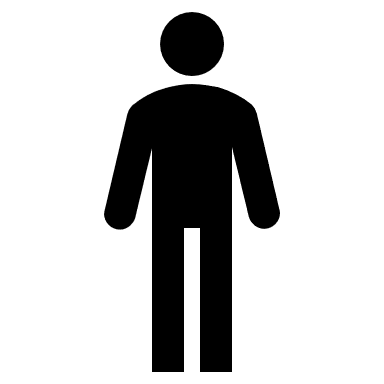 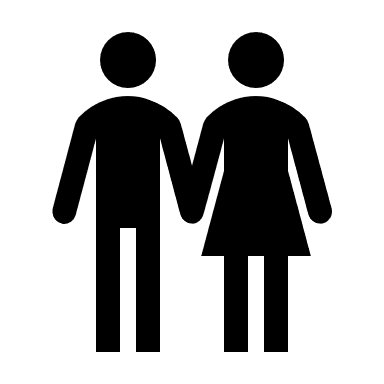 Source